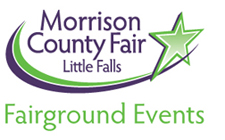 Camp Ground Rental AgreementOvernight Camping Fee with Electrical/Water hook up per day     $35.00Primitive Camping Fee per day                                                              $20.00Campfires must be contained and cleaned up by the camper(Campfire wood only must not contain hardware) Name_______________________________Address______________________________Phone # ______________________________License plate #____________________I am requesting camping for the dates of ___________thru__________.Return agreement form and check to: Morrison County Agricultural SocietyP.O. Box 177Little Falls, MN 56345320-632-1040Camp Ground Rental AgreementOvernight Camping Fee with Electrical/Water hook up per day     $35.00Primitive Camping Fee per day                                                              $20.00Campfires must be contained and cleaned up by the camper(Campfire wood only must not contain hardware) Name_______________________________Address______________________________Phone # ______________________________License plate #____________________I am requesting camping for the dates of ___________thru__________.Return agreement form and check to: Morrison County Agricultural SocietyP.O. Box 177Little Falls, MN 56345320-632-1040